Přihláška filmu / Filmanmeldung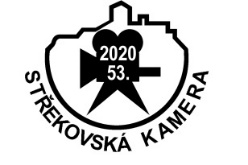 Autor: Jméno a příjmení / Vorname und NameAdresa:Telefon:  E-mail:Název filmu: Filmtitel:Délka filmu:  Formát obrazu: Länge des Films:      Format:    Text pro uvedení filmu /Synopse: Souhlasím, aby můj film byl veřejně přístupný na portále FILMDAT, kde budou diváci hlasovat o cenu poroty (při nesouhlasu film uvidí jen porota).In der Anmeldung geben Sie bitte Ihr Eiverständnis, dass der Film auf Filmdat  veröffentlicht werden darf, so dass die Abstimmung für den Publikumspreis erfolgen kann. Ohne das Einverständnis wird nur die Jury den Film sehen.     ANO / JA               NE / NEINSouhlasím s vytvořením kopie pro nekomerční promítání: ANO / JA – NE / NEIN Einverständnis zur Anfertigung einer Kopie für nichtkommerzielle NutzungANO / JA               NE / NEINVyplněné přihlášky pošlete na adresu: strekajzna@email.czDie Filmanmeldung senden sie bitte an die Adresse: strekajzna@email.cz Filmy posílejte průběžně přes www.uschovna.cz nebo nebo přes https://wetransfer.com  na adresu strekajzna@email.czFilme können Sie durchgehend an die Adresse strekajzna@email.cz über www.uschovna.cz oder https://wetransfer.com senden.Přihlášením filmu do soutěže autor dává výslovný souhlas s evidencí svých osobních údajů uvedených v přihlášce do nadnárodní databáze FILMDAT (GDPR).Mit der Anmeldung des Filmes für den Wettbewerb erteilt der Autor die ausdrückliche Genehmigung zur Veröffentlichung seiner persönlichen Daten, die im Anmeldungsformular sind, in der internationalen Datenbank FILMDAT (GDPR).Uzávěrka příjmu filmů je 10. 9. 2020 (doručení k pořadateli)Einsendeschluss:10. 9. 2020 (Eingang beim Veranstalter)                                                                                        __________________________                                                                                                               Podpis / Unterschrift